Presenting the Pro-Life Message in Southeastern Michigan Since 1970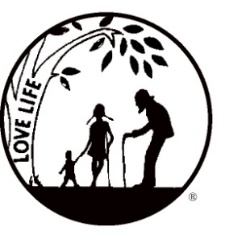 Right to Life - LIFESPAN Life is like an arch. If you discard one segment as worthless, the span collapses — the value of all life brought low.www.miLIFESPAN.org                     LIFESPAN Church Notes February 2017 (PAGE 1 of 2)February 4-5:    Right to Life - LIFESPAN         Yummy Cookies…BIG ProblemsDID YOU KNOW? This is the time of year when Girl Scout (GS) troops are selling cookies. A local troop keeps about only 10-20% of the money collected from selling cookies. The local council keeps 65-75%. Girl Scouts USA (GSUSA) collects a royalty payment on every box of cookies. Approximately 200 million boxes are sold annually, equaling about $10 MILLION per year. Additionally, the GS curriculum for girls, sold and promoted by every local GS council, recommends pro-abortion role models and organizations. Need more reasons to say “NO THANK YOU” to GS cookies, or want alternative opportunities for girls, such as Frontier Girls or American Heritage Girls,  call LIFESPAN 734.422.6230           www.miLIFESPAN.org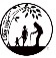 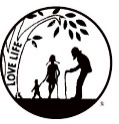 February 11-12:    Right to Life - LIFESPAN       Happy Valentine’s Day!DID YOU KNOW? At the moment of conception, a baby has their own unique DNA.  A baby’s heart begins to beat with his/her own blood (often a different blood type than the mother’s) just a few short weeks after conception.  As you exchange candy hearts and cards on St. Valentine’s Day, remember that each person is unique and wonderful from the moment of conception until his/her natural death.  LIFESPAN 734.422.6230             www.miLIFESPAN.org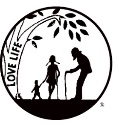 Main Office				Oakland/Macomb			         Wayne County/Downriver32540 Schoolcraft Road, Suite 100		1637 W. Big Beaver, Suite G		         32540 Schoolcraft Rd., Suite 210Livonia, MI 48150-4305			Troy, MI 48084-3540			         Livonia, MI 48150-4305email: mainoffice@rtl-lifespan.org		email: oakmac@rtl-lifespan.org		         email: wcdr@rtl-lifespan.org734-524-0162      Fax 734-524-0166		248-816-1546     Fax 248-816-9066	         734-422-6230     Fax 734-422-8116www.miLIFESPAN.orgPresenting the Pro-Life Message in Southeastern Michigan Since 1970Right to Life - LIFESPAN Life is like an arch. If you discard one segment as worthless, the span collapses — the value of all life brought low.LIFESPAN Church Notes February 2017 (PAGE 2 of 2)February 18-19:    Right to Life - LIFESPAN   If abortion is outlawed…            Planned Parenthood (PP) and pro-aborts state: women “need” abortion. Really? PP fabricates various scenarios: back-alley abortions, women die, a flood of miscarriages, etc.. An actual ”test case”, exists in Poland. While under Nazi and then Communist rule, abortions were legal in Poland for 44 years. In 1993, the new freely elected Parliament passed a law forbidding abortion. The media reiterated PP’s anticipated scenarios. However, abortions dropped precipitously, miscarriages dropped and deaths related to pregnancy and birth dropped. Polish women are healthier and have fewer gynecological problems than when abortion was legal and common. For more info:  LIFESPAN 734.422.6230           www.miLIFESPAN.orgFebruary 25-26:    Right to Life - LIFESPAN        Largest Baby Shower in MichiganDID YOU KNOW? Pregnancy Help Centers actually help women and their babies by providing healthcare, resources and accurate information—let’s support them! Next weekend is the big start of LIFESPAN’s 28th Annual Baby Shower. Area churches and organizations are hosting “baby showers” by being drop-off locations for donations of baby items like sleepers, onesies, diapers, wipes and more! Items collected are distributed to area Pregnancy Help Centers. Is your church participating? If not, check our website or call our office for a listing of local LIFESPAN Baby Showers. LIFESPAN 734.422.6230         www.miLIFESPAN.orgMain Office				Oakland/Macomb			         Wayne County/Downriver32540 Schoolcraft Road, Suite 100		1637 W. Big Beaver, Suite G		         32540 Schoolcraft Rd., Suite 210Livonia, MI 48150-4305			Troy, MI 48084-3540			         Livonia, MI 48150-4305email: mainoffice@rtl-lifespan.org		email: oakmac@rtl-lifespan.org		         email: wcdr@rtl-lifespan.org734-524-0162      Fax 734-524-0166		248-816-1546     Fax 248-816-9066	         734-422-6230     Fax 734-422-8116www.miLIFESPAN.org